Projektové dny 2021/2022Quilling pro pokročilé(může být i pro šikovné začátečníky bez předcházejících zkušeností)Vysvětlení:Quilling nebo také papírový filigrán je výtvarná technika využívající proužky papíru, které jsou stáčeny a formovány do požadovaného tvaru. Ve výsledku může díky správné kompozici jednotlivých tvarů vzniknout krásný a originální obrazec či dekorace.Při troše trpělivosti, jemnosti a preciznosti vykouzlíme z papíru například:drobné okvětní plátky i zahradu plnou květůkytici pro každou příležitostozdobu na blahopřánívytvarovat prostíráníšperkyjemné vánoční i zimní dekoracepřívěsky na dárkyvánoční, velikonoční či valentýnská přáníčka, ozdoby a obrázkya cokoli dle vlastní fantazie nebo předlohyCíl:Naučit se jednotlivé tvary a využít je k vytvoření hodnotného dárku – obraz, dekorativní krabička, …Ukázky tvarů: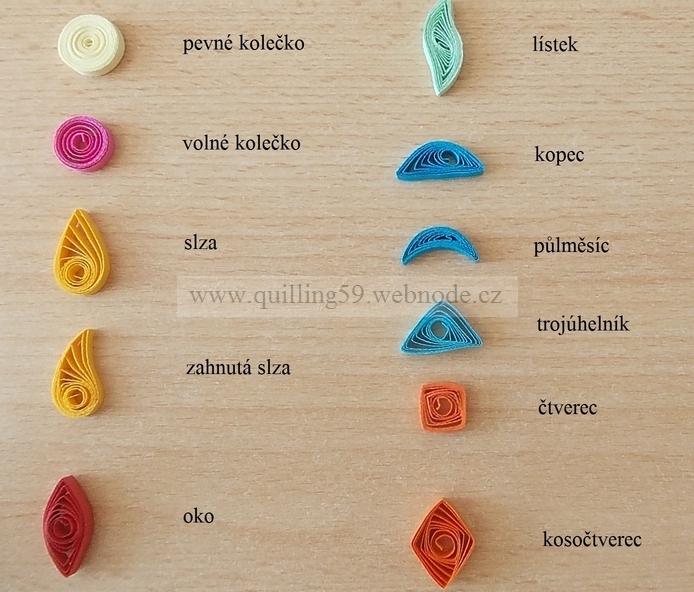 Nutné pomůcky a materiál na quilling (minimální finanční zátěž):koupené hotové nebo doma vyrobené proužky z barevného papírušpejle nebo speciální quillingové pero pro točenínůžkylepidlo s tenkým aplikátorem – např. Herkules, dobře zaschne a není vidětNadstandartní pomůcky (finančně náročnější, nejsou nutností):pinzetašablonyvlnkovačkaquillingové sadyvíce na www.vytvarnictvi.cz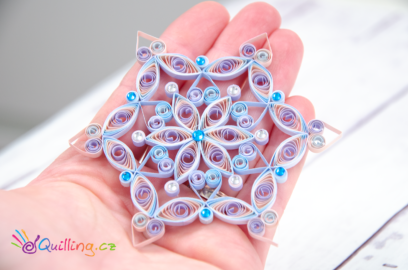 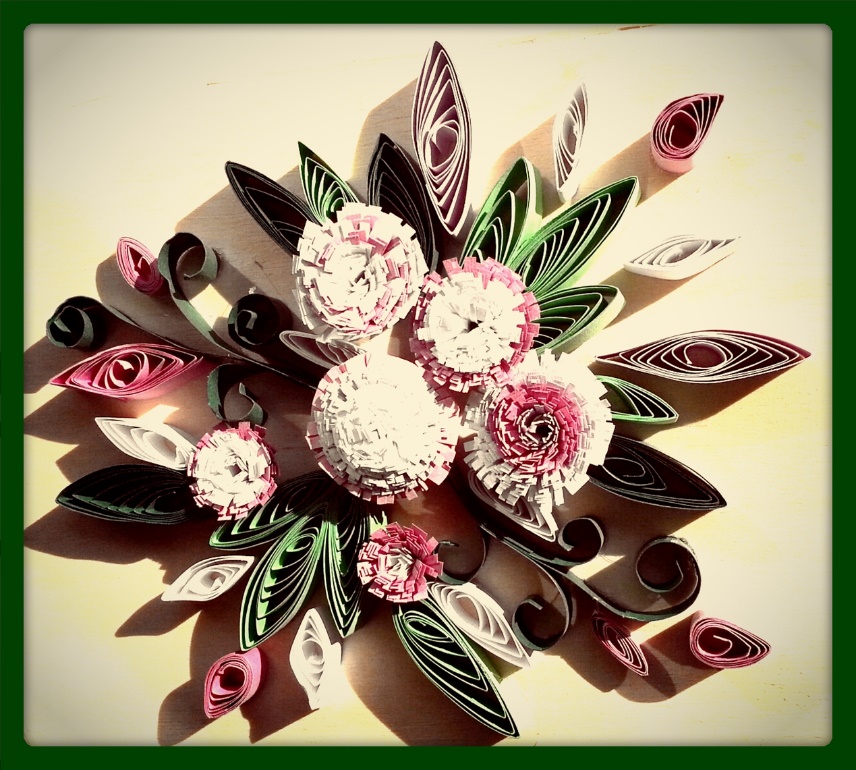 